Урок – исследование «Глюкоза - альдегидоспирт»Тип урока: урок  - исследование   Класс 10 Цели  и задачи урока:- изучить состав, строение и свойства спиртов;- продолжить формировать умения учащихся  работать в группе  и проводить мини – исследования по выявлению  свойств  спиртов.- развивать логическое мышление, умения устанавливать причинно-следственные связи, систематизировать, делать выводы, выступать с результатами проделанного исследования, готовить презентации.- продолжить формирование научного мировоззрения;- обеспечить нравственно-этическое воспитание (антиалкогольное воспитание);- содействовать здоровому образу, соблюдения ТБ, проведение физкультминутки.Форма работы: фронтальная, групповая, индивидуальная.Методы: практический, частично-поисковый, проблемный.  Оборудование: интерактивная доска,   проектор, ноутбук. Химическое оборудование: штативы с пробирками, стеклянные палочки.Реактивы: глицерин, глюкоза, аммиачный раствор оксида серебра, гидроксид натрия, сульфат меди (II), метаналь Краткое содержание урока:I этап: Организационный момент. Проверка готовности учащихся к уроку. II этап: Определение цели урока. Мотивация к деятельности.III этап: Актуализация знаний.IV этап: Изучение нового материала.V этап: Обобщение и закрепление знаний.VI этап: Домашнее задание.VII этап:  РефлексияХод урокаОрганизационный  момент. Проверка готовности учащихся к уроку.  Эмоциональный настрой учащихся к восприятию новой темы. Слайд 1.Актуализация знаний. 1.Постановка проблемы.         Слайд 2Тема урока скрыта от учащихся. Перед учащимися ставится задача в течение урока установить химический состав неизвестного вещества, опытным путем определить его функциональные группы, предсказать физические и химические свойства. 2. Задача.Вспомните классы органических соединений, которые содержать кислород. Установите соответствия между классами и  их функциональных групп.Класс                                                                 Функциональная  группаА).Спирты                                                                    1. - О –Б). Альдегиды                                                              2. – ОНВ). Карбоновые кислоты                                             3. - СООНГ). Простые эфиры                                                      4. –СНООтвет А- 2;    Б). – 4;       В). – 3;        Г). – 1.3. С помощью каких качественных реакций можно распознать  альдегид и многоатомный спирт?Качественный реактив на многоатомный спирт – это взаимодействие спирта со свежеприготовленным гидроксидом меди (II). Демонстрация  опыта  учеником:  гполучают свежеприготовленный  осадок Си(ОН)21.  СuSO4  +  2NaOH  ==  Cu(OH)2    + Na2SO42. CH2-OH                      CH2-O           H-O-CH2       |                                       |         Cu             |2 CH-OH  + Си(ОН)2 = CH-O - H        O-CH      +  2H2O      |                                      |                            |  CH2OH                         CH2-OH          HO-CH2  Признак реакции -  голубой осадок Cu(OH)2   растворяется, происходит изменение  цвета  раствора с голубого на  ярко – синий.Демонстрация  опыта  учеником:  Качественный реактив на альдегид – взаимодействие  альдегида с аммиачным  раствором оксида серебра.                              t0, NH3НСНО  +  Ag2O =====  HCOOH  +  2AgПризнаком реакции является образование осадка («серебряного  зеркала») на стенках пробирки.III.Изучение нового материала.Определение молекулярной  формулы неизвестного  вещества.Задача.Вещество в пробирке имеет  следующий качественный состав:W(C) = 40%,    W(Н) = 6,7% ,   W (О) = 53,3%.   Молярная масса неизвестного  вещества равна 180молдь. Найти формулу неизвестного вещества.Решение задачи у доски.Находим  х,у, z  по массовым долям элементов:  СхНуОz =  40/12 : 6,7/1 : 53,3/16 = 3,3 : 6,7 : 3,3 = /НОК 3,3/ = 1 : 2 : 1      СН2О – простейшая формула вещества.М в-ва = 180г/моль, а М СН2О  =  12+ 1х2 х 16 = 30г/моль.Во сколько раз простейшая формула повторяется в молекуле неизвестного вещества?     180/30 = 6      1 : 2 : 1 х 6 = 6 : 12 : 6 .  Истинная формула вещества С6Н12О6 , так как его М = 12х6 + 1х12 + 16х6 = 180г/моль Ответ: Это вещества глюкоза.IV.Проведение эксперимента:Инструктаж по технике безопасности о правилах  работы со спиртовкой и щелочами.  Слайд 5.Решите экспериментальную задачу: это вещество может содержать различные функциональные гркппы. Определите его на практике. Итак перед вами три пробирки с растворами веществ, все они кислородсодержащие.С двумя из них вы уже встречались. Это альдегид и многоатомный спирт, а третье – неизвестное вещество. Ваша задача – обнаружить, в какой пробирке находится неизвестное вещество, зная  качественные реакции на альдегид и многоатомный спирт. Результаты наблюдений занесите в таблицу, которая находится  у вас на                столе. Оформление результатов и заполнение таблицыВЫВОДЫ:неизвестное вещество образует   синий раствор с гидроксидом меди (II)                                                                                                                                                      (как многоатомные спирты), при дальнейшем  нагревании выпадаетосадок красно-кирпичного цвета (как у альдегидов).Просмотр видеоопыта – слайд  №, «Реакция окисления  неизвестного  вещества с аммиачным раствора  оксида серебра».Составление структурной формулы  вещества.Задание: попробуйте составить структурную формулу вещества состава С6Н12О6                                                 Н                   ОCH2OH                                                           С                                    CH2OH                O                                 Н ---  С – ОН                                                  JOHH                H                                                                                                           OH                                                  НО---С --Н                                                            |                                                                      H                     OH                       H ---  C –OH                                                             |Альфа-глюкоза                       H ---  C – OH                                    Бета-глюкоза                                                             |                                                            CH2 -- OH                                                  Подсказки в помощь:Атом углерода 4-х валентен.Неизвестное вещество содержит одну альдегидную группу.В неизвестном веществе  несколько гидроксильных групп.Итак вещество называется глюкоза.V. Обобщение и систематизация знаний.Вопросы для самоконтроля.Вспомните какая задача была поставлена перед вами  в начале урока?Какой результат получили?Как доказать, что в молекуле глюкозы имеются 2- функциональные группы. Как их  наличие доказать?  Опыт «Качественные опыты».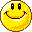 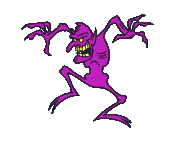 VI. Рефлексия.   1.           2.   	Ответы на вопросы: если вы поняли тему, то поднимите смайлик №1, если вам было трудно, то поднимите смайлик №2.Что Вас сегодня удивило на уроке?Что Вы открыли на урокеЧему Вы научились сегодня? Чем Вам это может помочь? В какой частиурока Вы работал лучше всего? Что Вам на уроке показалось трудным?VII. Домашнее  задание.Составьте   формулы  веществ и напишите уравнения не написанных уравнений реакций.Подготовить  сообщения о практическом значении глюкозы.Интернет-ресурсы1.www.humuk.ru2.http://www.chemistry.ssu.samara.ru/3.http://www.informatika.ru/text/database/chemy4. http://ru.wikipedia.orgПробирка №1Пробирка №2Пробирка №3Проба№1/ вещество + Сu(OH)2 – (свежеприготовленный)Синий осадок растворяется и образуется ярко–синий раствор,  который при нагревании окраску не  меняет.Синий осадок растворяется и  при нагревании окраска изменяется на красныйСиний осадок растворяется и  при нагревании окраска изменяется на красныйПроба№2/ вещество +аммиачный раствор  оксида серебраДанный раствор с реагентом не реагирует.Образовавшийся серо-бурый раствор нагреваем, на стенках пробирки образуется налет серебра.Образовавшийся серо-бурый раствор нагреваем, на стенках пробирки образуется налет серебра.ВЫВОДЫ:Глицерин – многоатомный спиртальдегидГлюкоза 